Муниципальное бюджетное дошкольное образовательное учреждение«Детский сад комбинированного вида № 54 «Веснушки»(МБДОУ «Детский сад № 54 «Веснушки»)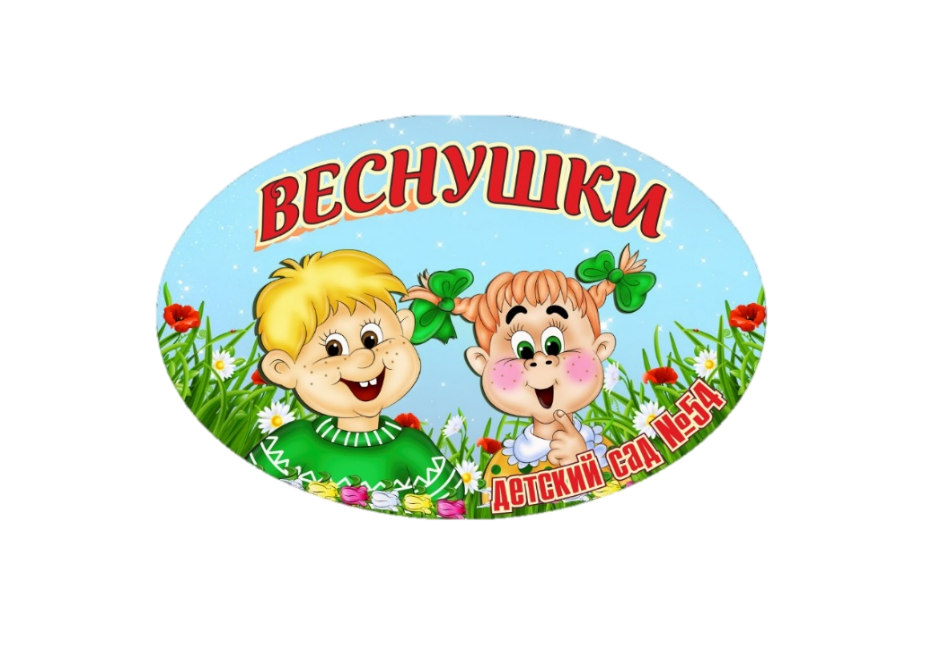 Конспект квест-игры по экологии в подготовительной группе «Сбережем лес»Составители: Марковец Евгения Олеговна,Штебнер Светлана Владимировна воспитатели МБДОУ «Детский сад № 54»Междуреченск 2024Конспект квест-игры по экологии в подготовительной группе «Сбережем лес»Цель: формирование экологической культуры у дошкольников.Задачи: закреплять правила поведения на природе воспитывать бережное, заботливое отношение к природе;
 воспитывать познавательный интерес, эстетический вкус. развивать речь, внимание, умение анализировать вопросы и задания;
 развивать умение взаимодействовать со сверстниками, умение договариваться во время игр. Оборудование:Конверты с частями пазла, съедобными и несъедобными грибами, деревьями и т.д. Маски шапочки: диких животныхИгра «Сортировка мусора»Угощение для детей.Предварительная работа: беседы с детьми, чтение рассказов, рассматривание иллюстраций экологического содержания, просмотр презентацийХод квест-игрыПеагог. Добрый день дорогие ребята! Сегодня, я приглашаю вас отправиться в путешествие. А куда, вы узнаете, отгадав загадку.Он большой, густой, зелёный Представляет целый дом. В нём найдут приют и птицы. Зайки, волки, кабаны. (ответ: лес).Ведущая. Правильно ребята! Мы с вами пришли в лес. Здесь так тихо и красиво. Воздух чистый, птички поют.  В лесу живут звери и птицы, ящерицы и лягушки, жуки и бабочки. А сколько здесь ягод и грибов! Цветы сморят на нас из травы, приглашая полюбоваться, порадоваться их красоте. Вдохните лесной воздух. Как вы думаете, почему в лесу такой свежий и чистый воздух? Дети высказывают предположения.Под музыку появляется старичок-лесовичок.Лесовичок: Добрый день! Что это вы так шумите? Опять пришли мусорить?!Ведущая: Добрый день! Мы не шумим, мы пришли в лес, чтобы послушать пение птиц, рассмотреть растения, которые растут в лесу и немного отдохнуть.Лесовичок: А вы точно мусорить и хулиганить не будете?  Вот тут были недавно одни, такого тут натворили. Хотите покажу, что после них в моем лесу творится? Вот смотрите (показывает картинку загрязненного леса).Ведущая: Да, непорядок, но мы с ребятами поможем вам.Для этого мы все вместе отправимся в путешествие и спасем лес!Лесовичок: Вам нужно будет выполнить задания. После каждого выполненного задания вы будите получать кусочек пазла.Вед.: Ребята вы готовы? (Да, готовы)1.Станция  Съедобные и несъедобные грибы (загадки)«За грибами мы пошли На рассвете розовом. В белой рощице нашлиКрепкий...» (подберёзовик)Красные в белый горошек,Но не для лукошек. (Мухомор)«Словно в масле их головки И укрыться могут ловко. Очень славные ребята — Золотистые...» (маслята) Среди лесов, полей, болот
Ядовитый гриб растёт,
В бледной шляпке с тонкой ножкой
Класть нельзя его в лукошко.Гриб опасный, гриб обманка,
Это бледная … (поганка).На пеньке сидят братишки.
Все в веснушках, как мальчишки.
Эти дружные ребята
Называются...   (Опята)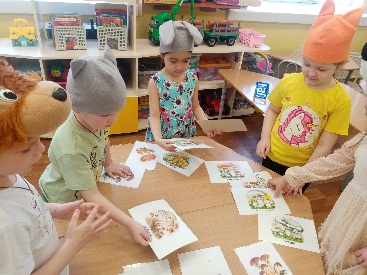 Ведущий: Молодцы, справились с заданием, получите конверт с частью пазла.А теперь отправляемся дальше на следующую станцию2. Станция «Угадай- чей след»Лесовичок: Ребята, на столе лежат карточки с изображением животного, нужно найти какому животному принадлежат следы и положить на соответствующую карточку.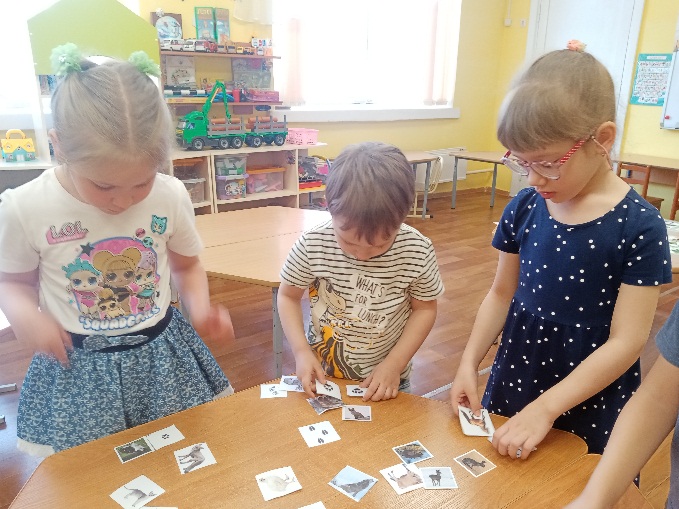 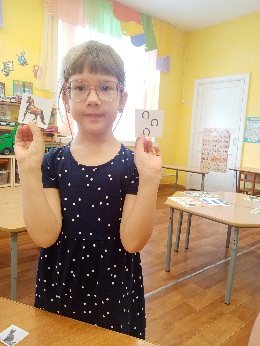 Вед.: Ребята, вы отлично справились с этим заданием и получаете конверт с частью пазла3. Станция «Можно и нельзя»Лесовичок: Ребята на столе лежат картинки с изображением, что можно делать в лесу, а что нельзя (правила поведения в лесу). Вы должны прикрепить картинку к соответствующему правилу.  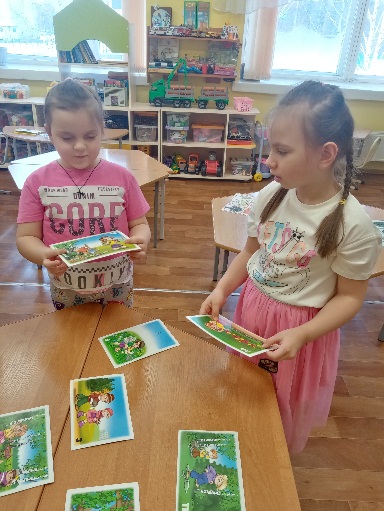 Ведущий: Молодцы, справились с заданием, получите конверт с частью пазла.4. Станция «Сортировка мусора»Лесовичок: Я люблю чистоту и порядок. Скажите, если вы увидите в лесу мусор, что с ним нужно сделать? (Ответы детей). Тогда я приглашаю вас помочь мне. Нужно не только убрать мусор, но и его рассортировать.Ведущий: Молодцы, справились с заданием, получите конверт с частью пазлаЛесовичок: Как чисто стало у нас в лесу. Со всеми заданиями вы хорошо справились. Молодцы ребята. Ведущий: А теперь давайте раскроем конверты и посмотрим, что же там?(ответ детей- пазл)Дети собирают пазл с изображением леса.Лесовичок: Молодцы, как хорошо справились с заданием, помогли навести чистоту в лесу. Я тоже хочу вас попросить беречь природу, заботиться о ней, любить её и делать как можно больше добрых дел для того, чтобы наша планета Земля становилась еще красивее.. До скорых встреч! Спасибо вам! Лесовик дарит детям корзину с печеньем в форме грибочковВедущий: Спасибо тебе лесовичок! До свидания!РефлексияДети повторяют, все что нужно делать для того что бы сохранить природу в таком виде и рисуют рисунки «Сбережем лес»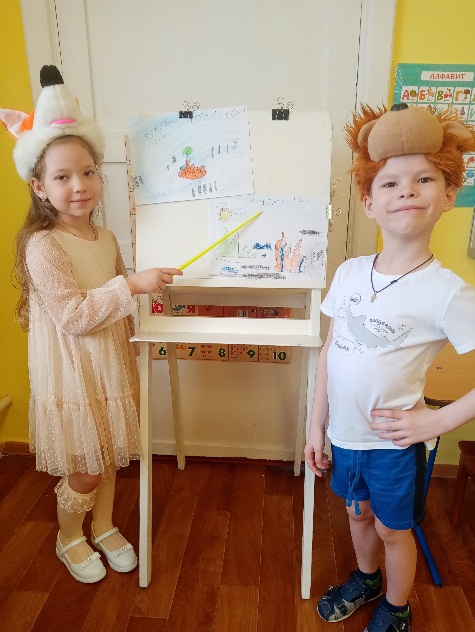 Список литературыМир природы и ребенок //Методика экологического воспитания дошкольнков / под ред. Маневцовой Л. М., Саморуковой П. Г. – СПб.,1986.Молодова Л. П. «Игровые экологические занятия с детьми». - М., Просвещение, 1984Дрязгунова В. А. Дидактические игры для ознакомления дошкольников с растениями. М. : Просвещение, 1981.Мир природы и ребенок //Методика экологического воспитания дошкольнков / под ред. Маневцовой Л. М., Саморуковой П. Г. - СПб. ,1986.